LI: To find a pattern in a number sequence.I will be successful if…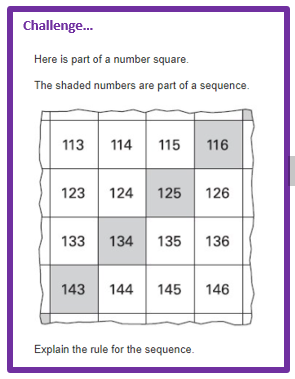 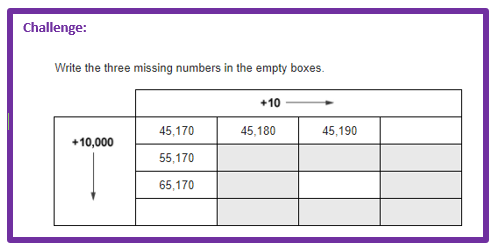 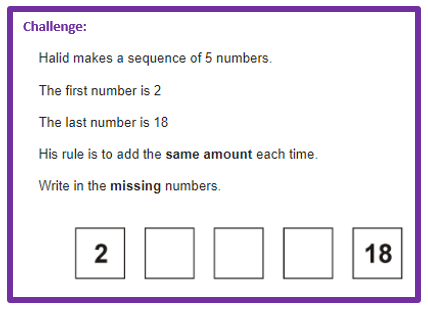 I can read the question carefully so I know what it is asking for.I can use my timetables to help me answer the questions.I can show my working out to show that I have followed the sequence.I can answer a range of sequencing question.